Aanvraagformulier Overschrijving bouwvergunning 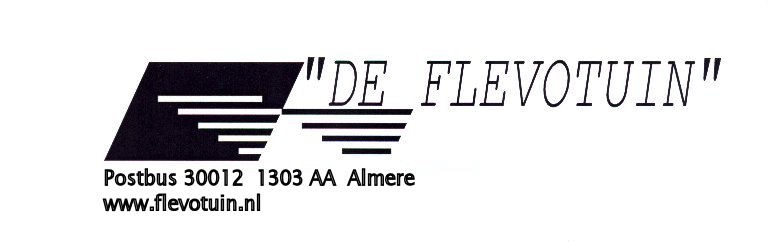 De bouwvergunning van een in goede staat verkerende opstal, dit ter beoordeling van de complexcoördinator, kan bij overname door een nieuwe tuinder worden overgeschreven. (zie huishoudelijk reglement art. 8.5) Hiervoor zijn alleen administratiekosten voor het overschrijven van de bouwvergunning, zijnde € 5,--, verschuldigd. Onderstaand formulier wordt volledig ingevuld bij de TC ingeleverd, welke samen met de complexcoördinator of diens vervanger controleert of de opstallen nog voldoen aan de (mogelijk gewijzigde) eisen. Na goedkeuring van de aanvraag wordt een nieuwe bouwvergunning verleend en ontvangt het lid een factuur voor administratiekosten à € 5,--.Naam: Lidnummer: Complex: Tuinnummer: Bijlagen (alleen verplicht  bij verhuizing): Situatieschets bestaande uit _____ pagina(s) Bouwtekening bestaande uit _____ pagina(s)Betreft de overschrijving Tuinhuisje       o  Kippenhok        o  Kas Anders: van een: Tuinhuisje       o  Kippenhok        o  Kas Anders: Tuinhuisje       o  Kippenhok        o  Kas Anders: Datum: _____-_____-_______	                                          Handtekening lid:Datum: _____-_____-_______	                                          Handtekening lid:Naam TC-lidIn te vullen door TC-lidAdvies:  Akkoord         Aanvraag afwijzen, reden: Datum: _____-_____-_______	Handtekening TC-lid:Datum: _____-_____-_______	Handtekening TC-lid:Naam complexcoördinator:In te vullen door complexcoörd Aanvraag akkoord:  Ja        Nee, reden: Datum: ____-______-_______                                   Handtekening complexcoördinator: Datum: ____-______-_______                                   Handtekening complexcoördinator: 